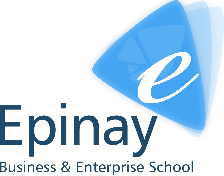 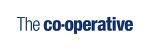 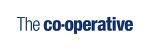 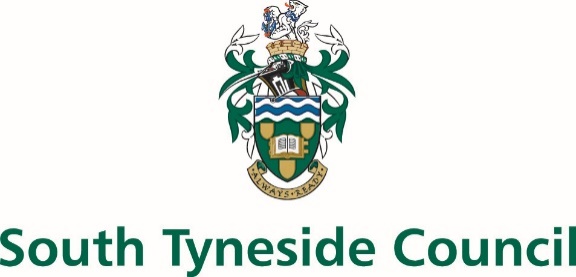 CHILDREN’S SERVICESPERSON SPECIFICATIONThe appointment is subject to the current conditions of service for the role contained in the relevant Pay and Conditions document and other current education and employment legislation.School Moto & EthosReady to Listen, Ready to Learn Together All our young people to become Happy, Independent Learners who are Prepared for AdulthoodPOST TITLE:		Teaching Assistant ApprenticeGRADE: 		National Apprentice WageFull training will be provided ESSENTIALDESIRABLEMETHOD OF ASSESSMENTEducational Attainment5 GCSEs (Grade 4 – 9), English and Maths included (or equivalent)Higher level of qualifications, above essential requirementsAdditional qualifications in working with children and/or working with children with special educational needsExcellent attendance recordApplication formCertificatesWork ExperienceWork experience or volunteering working with children and/or working with children with special educational needsApplication formKnowledge/Skills/AptitudesGood numeracy and literacy skillsInterviewReferencesDispositionAble to relate well to children and adultsAble to work well as part of a team Able to work in a rapidly changing dynamic environmentAble to deal with issues sensitively and keep information strictly confidentialWilling to contribute to the overall ethos/work/aims of the schoolReliable and punctualAmbitious and committed to personal developmentGenuine interest in the education sectorProfessional mature outlook, sensitive to the needs of children and their parents/carersFlexible approach to workCommitted to the principles of equality and diversityInterviewReferencesCircumstancesEnhanced clearance from the Disclosure and Barring ServiceDBS check